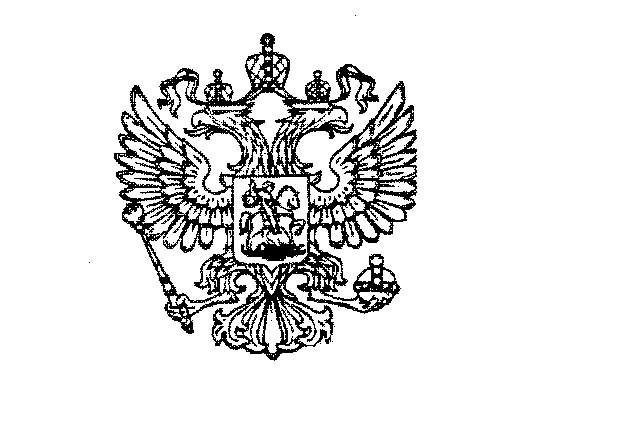 РОССИЙСКАЯ ФЕДЕРАЦИЯКОРЯКСКИЙ АВТОНОМНЫЙ ОКРУГтигильскИЙ районглава администарциимуниципального образованияСЕЛЬСКОЕ ПОСЕЛЕНИе  С.ЛЕСНАЯПОСТАНОВЛЕНИЕ№ 04                                                                                                                        18.03.2008г.        На основании заявления фельдшера Фельдшерско-акушерского пункта с.Лесная    исх.№ 12 от  29.02.2008 года, представленных документов, руководствуясь ст.11,22, 29 Земельного Кодекса Российской Федерации  ПОСТАНОВЛЯЮ:1. утвердить АКТ выбора и проект границ земельного участка с предварительной площадью 594  кв.м., расположенного по адресу: с.Лесная ул.Советская д.13 корпус 2  для осуществления  лечебно-оздоровительной деятельности   из земель поселения.             Глава администрации             сельского поселения «село Лесная»                                                                  В.М.Нестеров.«Об утверждении Акта выбора границ земельного участка для осуществления лечебно-оздоровительной деятельности Фельдшерско-акушерскому пункту с.Лесная»